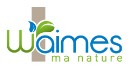 EXPOSITION DE NOS ARTISTES LOCAUX AU SEIN DES BÂTIMENTS COMMUNAUXVous avez la fibre artistique ??!! Vous aimeriez présenter vos œuvres aux citoyens de notre commune ??!! Alors, ce texte est fait pour vous !!!En effet, nous avons l’honneur de vous annoncer la reprise des « expositions de nos artistes locaux » au sein de la maison communale durant l’année 2023.Dans ce cadre, nous sommes à la recherche d’artistes afin d’élaborer notre planning d’exposants.Petite nouveauté cette année, il vous sera même possible d’exposer au sein de la bibliothèque de Waimes !!!Si vous êtes intéressé(e)s, n’hésitez pas à vous manifester par email (maxime.perrez@waimes.be) ou par téléphone en demandant M. Perrez au 080/689 177 afin de connaitre les modalités pratiques et/ou de figurer dans notre base de données pour les éditions suivantes.Nous nous réjouissons déjà de tous vos retours et vous souhaitons une année 2023 remplie de merveilleuses créations !!!L’administration communale de Waimes